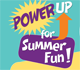 Breakfast in Suffolk CountyHRHCare Marilyn Shellabarger Health Center at Shirley550 Montauk Highway & Dorsett Place, Shirley, NY 11967Mondays – 9:30 am – 11:30 amHRHCare Brentwood Health Center			HHRCare ARE Health Center at Riverhead1869 Brentwood Road, Brentwood, NY 11717		County Center; 300 Center Drive; Riverhead, 11901Tuesdays – 9:30 am – 11:30 am				Wednesdays – 9:30 am – 11:30 amHHRCARE Health Center at Riverhead			Lighthouse Mission in PatchogueTri-Community Health Center 				Terry Street & Rider Avenue1080 Sunrise Highway, Amityville, NY 11701			 (across from Burlington Coat Factory)Fridays – 9:30 am – 11:30 am				Saturdays – 10:00 am – 11:00 amLunch in Suffolk CountyRiverhead Library						Galilee Church of God in Christ330 Court Street						87 Old Quogue RoadRiverhead, NY 11901						Riverhead, NY 11901Monday-Friday – 11:00 am – 1:00 AM			Monday – Wed – 12:00 pm – 1:00 pmJuly 5 thru September  2					July 5 thru August 24		Lighthouse Mission in Central Islip			Lighthouse Mission in RiverheadOld Railroad Station Parking Lot (Carlton Avenue)		Amman Riverfront Park (Behind Olds Sweezy’s)(Carlton Avenue & Suffolk Avenue)				(Behind old Sweezy’s on south side of Main)Wednesdays – 12:00 pm – 1:00 pm			Fridays – 12:00 pm – 1:00 pmBreakfast in Nassau CountyPeninsula Library (Kosher Site)				280 Central Ave. 						Lawrence, NY 11559						Mon; Wed; Fri – 9:30 am – 11:30 am			Kosher Food Only						Children participating in the following programs will be provided free meals:Grenville Baker Boys & Girls Club			Community Housing Innovations135 Forest Avenue; Locust Valley, NY 11560			5890 Sand Avenue; Wading River, NY 11792Lunch:  12:00 pm – 1:00 pm				Breakfast:  8:30 am – 9:00 amMon-Friday; July 11 – September 2			Lunch:  1:00 pm – 2:00 pm								Mon-Friday; 7/5 – 8/19Gerald Ryan Outreach					1434 Straight Path; Wyandanch; NY 11798			Breakfast:  9:00 am – 9:30 am 				Lunch:  12:00 pm – 1:00 pm				June 27 – August 5Family Service League					Kreamer Street Elementary School208 Roanoke Avenue; Riverhead, NY 11901			37 Kraemer Street; Bellport; NY 11713Lunch:  10:00 am – 10:30 am				Lunch:  11:00 am – 11:30 amJuly 5 – August 11						July 19 – August 2The Long Island Cares, Inc. announces its participation in the Summer Food Service Program (SFSP). Meals will be provided to all children 18 years and under without charge. In accordance with Federal civil rights law and U.S.Department of Agriculture (USDA) civil rights regulations and policies, the USDA, its Agencies, offices, and employees, and institutions participating in or administering USDA programs are prohibited from discriminating based on race, color, national origin, sex, disability, age, or reprisal or retaliation for prior civil rights activity in any program or activity conducted or funded by USDA.Persons with disabilities who require alternative means of communication for program information (e.g. Braille, large print, audiotape, American Sign Language, etc.), should contact the Agency (State or local) where they applied for benefits.Individuals who are deaf, hard of hearing or have speech disabilities may contact USDA through the Federal Relay Service at (800) 877-8339. Additionally, program information may be made available in languages other than English.To file a program complaint of discrimination, complete the USDA ProgramDiscrimination Complaint Form, (AD-3027) found online at:http://www.ascr.usda.gov/complaint_filing_cust.html, and at any USDA office, or write a letter addressed to USDA and provide in the letter all of the information requested in the form. To request a copy of the complaint form, call (866) 632-9992.Submit your completed form or letter to USDA by:(1) mail: U.S. Department of AgricultureOffice of the Assistant Secretary for Civil Rights1400 Independence Avenue, SWWashington, D.C. 20250-9410;(2) fax: (202) 690-7442; or(3) email: program.intake@usda.gov.This institution is an equal opportunity provider.Persons interested in receiving more information should contact:Long Island Cares, Inc, 10 Davids Dr Hauppauge, NY 11788